Flora Pragensis: na soutěž žáků naváže vánoční prodejní výstavaPRAHA, 16. LISTOPADU 2022 – Vánoční stromky, adventní věnce, svíčky, ozdoby a dekorace – to jsou věci, bez kterých si většina českých domácností Vánoce neumí představit. Za výzdobu neváhají Češi utratit tisíce. Inspiraci, jak si letos vánočně vyzdobit domácnost, mohou lidé nasbírat na tradiční pražské předvánoční akci Flora Pragensis. Ta letos proběhne v areálu Střední odborné školy Jarov v Praze 9 už pojedenácté. Konat se bude od 2. do 3. prosince.Flora Pragensis je jedinou floristickou soutěží žáků středních škol ve vazbě a aranžování s vánoční tematikou v Česku. Letos proběhne 2. prosince a navazovat na ni bude v sobotu 3. prosince prodejní výstava.  „Soutěže se letos zúčastní 26 žáků ze 13 zahradnicky zaměřených škol z celého Česka. Soutěž proběhne v pátek 2. prosince od 9 do 16 hodin a soutěžící budou mít dva úkoly – vyrobit a ozdobit adventní věnec a výrobu vánočního festonu. Jako doprovodný program proběhne módní přehlídka zdobených klobouků a jiných pokrývek hlavy, opět vytvořených žáky ze soutěžících škol. Následující den v sobotu bude probíhat prodejní výstava nesoutěžních vánočních výrobků žáků naší školy, tzn. adventních věnců, různých svícnů apod. Soutěž je samozřejmě přístupná veřejnosti a vstupné na ni i následnou výstavu je zdarma,“ popsal Miloslav Janeček, ředitel Střední odborné školy Jarov (SOŠJ).Prodejní výstava se bude konat ve společenském sále Střední odborné školy Jarov v sobotu 3. prosince od 9 do 14 hodin. „Návštěvníci si budou moci zakoupit například vánoční hvězdy, adventní věnce, svíčky, svícny nebo domovní znamení. V době soutěže i na výstavě mohou navíc zájemci o studium zahradnického oboru o něm získat veškeré potřebné informace. V sobotu bude od 9 do 13 hodin probíhat den otevřených dveří školy, v rámci kterého si mohou zájemci prohlédnout všechny prostory naší školy a získat informace od žáků a zaměstnanců školy. Návštěvníci tak mohou spojit příjemné s užitečným – nakoupit si vánoční výzdobu a prohlédnout si prostory školy,“ doplnil Miloslav Janeček.KONTAKT PRO MÉDIA:Mgr. Petra Ďurčíková_mediální konzultant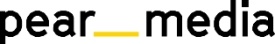 +420 733 643 825, petra@pearmedia.czpearmedia.czSTŘEDNÍ ODBORNÁ ŠKOLA JAROV, www.skolajarov.czStřední odborná škola Jarov spojuje hned několik různorodých zaměření – stavební, dřevařské, zahradnické a sportovní. Nabízí vzdělávání ve čtyřletých studijních a tříletých učebních oborech. Studijní obory jsou zakončeny maturitou, učební obory výučním listem. Na tříleté učební obory se dá navázat v rámci dvouletého denního nástavbového studia zakončeného maturitou. Škola zároveň zajišťuje výuku v oborech určených absolventům speciálních základních škol nebo žákům se specifickými vzdělávacími potřebami. Učební obory: instalatér, kamnář, klempíř, kominík, malíř, montér vodovodů a kanalizací, pokrývač, podlahář, sklenář, strojírenské práce, tesař, truhlář, zahradník, zámečník, zedník. Maturitní obory: dřevostavby, management ve sportu, management ve stavebnictví, stavební obnova, technická zařízení budov, zahradnictví.